	A   N  M  E  L  D  U  N  G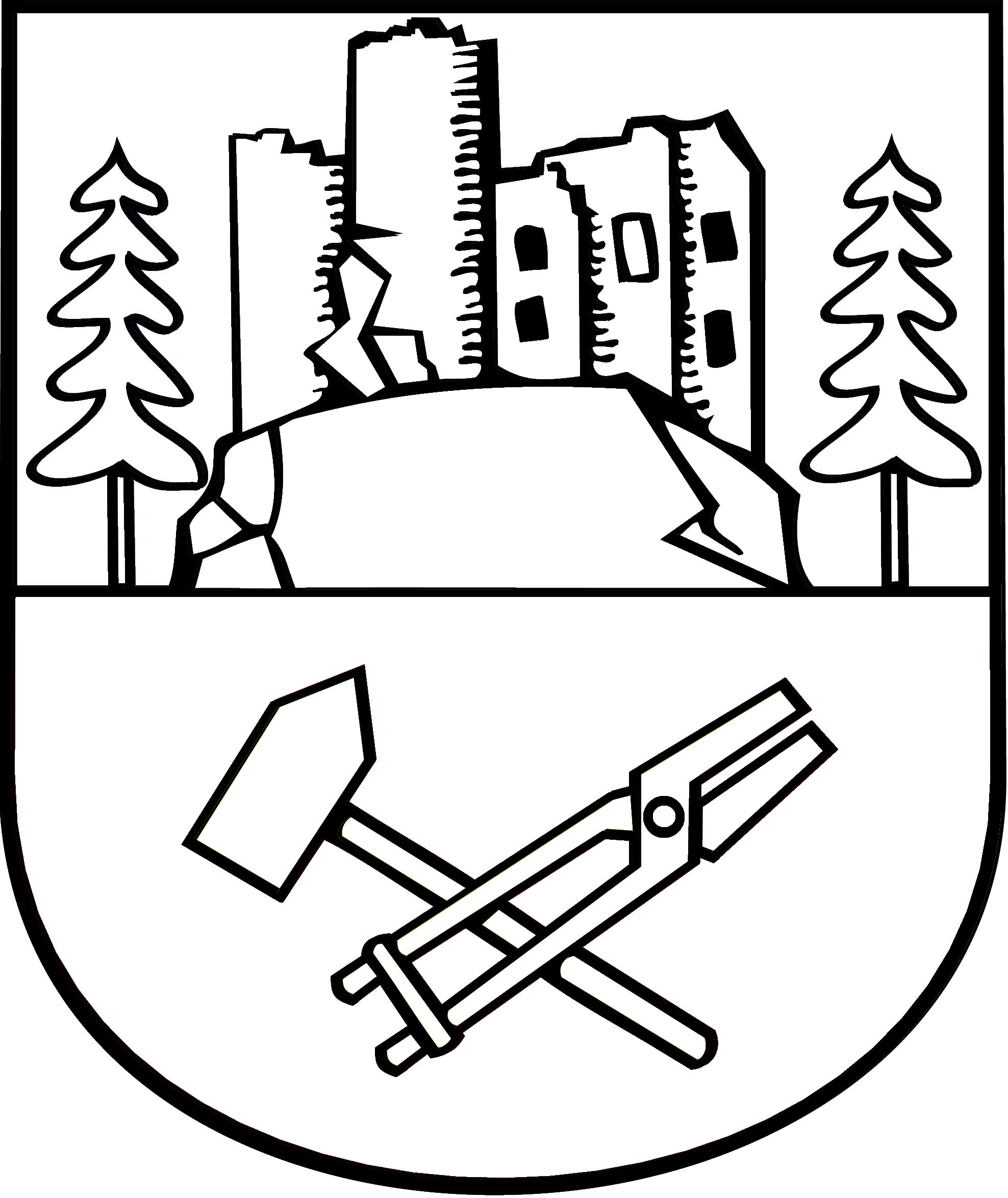 	in einer Kindertageseinrichtung 	der Stadt Steinbach-Hallenberg_______________________________________  ________________________________________________Ort, Datum					    Unterschrift der Personensorgeberechtigten / Bevollmächtigten	Änderungen (z. B. Zurückziehen der Anmeldung / Änderung Anmeldedatum etc.) sind unverzüglich der Stadtverwaltung mitzuteilen. Der Anspruch auf den Kita-Platz entfällt unmittelbar bei Nichtantritt!Durch die Eltern einzureichende Nachweise:	Datenschutzrechtliche Information (Anlage 1)GeburtsurkundeNachweis über Sorgeberechtigungggf. Vollmacht über Angelegenheiten der elterlichen SorgeWird von der Stadtverwaltung ausgefüllt!Eingang am: Angaben zum Kind:Familienname:                  ______________________________      Geburtsdatum: ________________Vorname:                         ______________________________Wohnanschrift:Straße, Hausnummer:       ___________________________________________________________PLZ, Ort:                            _________________________________________________________________Angaben zur den Personensorgeberechtigten/Bevollmächtigten:          abweichende Anschrift:Name, Vorname der Mutter:  _____________________________________           _______________________Tel.:                                        _____________________________________            _______________________E-Mail:                                    _____________________________________            _______________________Name, Vorname des Vaters: _____________________________________          ________________________Tel.:                                        _____________________________________          ________________________E-Mail:                                    _____________________________________          ________________________Geschwister: (kindergeldberechtigte Kinder)Name, Vorname:                   _____________________________________   Geb.-Datum: _________________                                              _____________________________________                         _________________                                              _____________________________________                         _________________Geschwisterkinder werden derzeit in folgender Einrichtung betreut: ____________________________________                                                                                                           ____________________________________Betreuungsumfang:Betreuungsbedarf ab:          __________________________________________________                                             (frühestens mit Vollendung des 1. Lebensjahres)□ Halbtagsplatz 	5 h (nur vormittags) □ Ganztagsplatz 	8 h (in der Kernzeit 7.00 – 15.30 Uhr)□ Ganztagsplatz	ø 9 h täglich/je Betreuungswoche□ Ganztagsplatz 	10 h täglich gewünschte Einrichtung in der Wohnsitzgemeinde:Trägerschaft Stadt Steinbach-Hallenberg□ „Haseltal“, Bismarckstr. 29, Steinbach-Hallenberg□ „Hergeser Springmäuse“, Kurze Seite 1, OT Herges-Hallenberg□ „Friedrich Fröbel“, Untere Schulstr. 12, OT Viernau□ „Sonnenkinder“, Obere Schulstr. 8, OT Oberschönau□ „Moosbach Kids“, Alte Schulstr. 6, OT Rotterode□ „Meilerwichtel“, Rohrweg 6, OT BermbachTrägerschaft Evangelische Kirchengemeinde Steinbach-Hallenberg□ „Evangelischer Kindergarten“, Bismarckstr. 47, Steinbach-Hallenberg Gewünschte Einrichtung außerhalb der Wohnsitzgemeinde:□ ja                            □ nein(Wenn außerhalb der Wohnsitzgemeinde, bitte Formblatt zur Ausübung des Wunsch- und Wahlrechts ausfüllen)Bearbeitungsvermerk der Verwaltung:Aufnahme möglich zum:                             _______________________________________________________Anmeldung weitergleitet an Kita am:          _______________________________________________________weitere Bemerkungen:                                _______________________________________________________                                                                    _______________________________________________________